Федеральное государственное бюджетное образовательное учреждение высшего образования «Астраханский государственный университет имени В.Н. Татищева» РАБОЧАЯ ПРОГРАММА ДИСЦИПЛИНЫ (МОДУЛЯ)История и философия наукиАстрахань – 20221. ЦЕЛИ И ЗАДАЧИ ОСВОЕНИЯ ДИСЦИПЛИНЫ (МОДУЛЯ)Целями и задачами освоения дисциплины (модуля) являются: 1. Изучение основных методов современной науки, принципами формирования научных гипотез и критериев выбора теорий, формирование понимания сущности научного познания и соотношения науки с другими областями культуры, создание философского образа современной науки, подготовка к восприятию материала различных наук для использования в конкретной области исследования; 2. Подготовка к сдаче кандидатского экзамена по общенаучной дисциплине «История и философия науки».Задачи освоения дисциплины: - развитие способности к критическому анализу и оценке современных научных достижений, генерированию новых идей при решении исследовательских и практических задач, в том числе в междисциплинарных областях;- развитие способности проектировать и осуществлять комплексные исследования, в том числе междисциплинарные, на основе целостного системного научного мировоззрения с использованием знаний в области истории и философии науки.2. ПЛАНИРУЕМЫЕ РЕЗУЛЬТАТЫ ОСВОЕНИЯ ДИСЦИПЛИНЫ (МОДУЛЯ) Освоение дисциплины (модуля) «История и философия науки» направлено на достижение следующих результатов, определенных программой подготовки научных и научно-педагогическим кадров в аспирантуре:- способность к критическому анализу и оценке современных научных достижений, генерированию новых идей при решении исследовательских и практических задач, в том числе в междисциплинарных областях;- способность проектировать и осуществлять комплексные исследования, в том числе междисциплинарные, на основе целостного системного научного мировоззрения с использованием знаний в области истории и философии науки3. СТРУКТУРА И СОДЕРЖАНИЕ ДИСЦИПЛИНЫ (МОДУЛЯ)Объем дисциплины (модуля) составляет 5 зачетных единиц (180 часов), в том числе 28 часов, выделенных на контактную работу обучающихся с преподавателем и 152 часа на самостоятельную работу обучающихся.Таблица 1. Структура и содержание дисциплины (модуля)Условные обозначения:Л – занятия лекционного типа; ПЗ – практические занятия, ЛР – лабораторные работы; СР – самостоятельная работа по отдельным темам4. ПЕРЕЧЕНЬ УЧЕБНО-МЕТОДИЧЕСКОГО ОБЕСПЕЧЕНИЯ 
ДЛЯ САМОСТОЯТЕЛЬНОЙ РАБОТЫ ОБУЧАЮЩИХСЯ	4.1. Указания по организации и проведению лекционных, практических (семинарских) и лабораторных занятий с перечнем учебно-методического обеспеченияДля подготовки к кандидатскому экзамену аспирант посещает курс лекций по дисциплине и выбирает тему реферата по согласованию с научным руководителем, выпускающей кафедрой и заведующим кафедры философии.Лекция является одной из ключевых форм обучения: знакомит с новым учебным материалом; разъясняет учебные элементы, трудные для понимания; систематизирует учебный материал; ориентирует аспирантов в учебном процессе по освоению дисциплины.Лекционные занятия проводятся с применением методов визуализации, интерактивных методов обучения – учебной дискуссии. 4.2. Указания для обучающихся по освоению дисциплины (модулю)Таблица 2. Содержание самостоятельной работы обучающихся Примечание: данная таблица заполняется в соответствии с таблицей 1.4.3. Виды и формы письменных работ, предусмотренных при освоении дисциплины (модуля), выполняемые обучающимися самостоятельно. Аспиранту на базе самостоятельного изучения историко-научного материала необходимо представить реферат по истории соответствующей отрасли наук по согласованию с научным руководителем диссертации и кафедрой философии. Тему реферата необходимо утверждать локальным актом кафедры, где выполняется диссертационное исследование.Требования к рефератуМетодические указания к написанию реферата по «Истории и философии науки»:1. Реферат является письменной работой, которую выполняет аспирант или соискатель, готовящийся к сдаче кандидатского экзамена по «Истории и философии науки».2. Реферат должен быть самостоятельной работой, показывающей способность автора систематизировать теоретический материал по теме, связно его излагать, творчески использовать философские идеи и положения для методологического анализа материалов науки, по которой специализируется аспирант или соискатель. Прямое заимствование без указания источников использованных текстов недопустимо. Научные идеи, пересказанные своими словами, мысли других авторов и цитаты должны иметь указания на источник. 3. Тема реферата избирается аспирантом. При выборе ее следует пользоваться советами консультанта и научного руководителя. Реферат должен освещать важнейшие теоретические проблемы, связанные с научной специальностью или темой диссертации аспиранта. Тема и содержание реферата должны быть согласованы с научным руководителем. 
4. Реферат обязательно должен иметь содержание, введение, изложение содержания темы, заключение, список использованной литературы, (при необходимости приложение).5. Содержание содержит все перечисленные в п. 4 структурные элементы реферата, с указанием страниц, на которых они находятся. Заголовки содержания дублируются в тексте реферата.6. Введение - важнейший смысловой элемент реферата. Форма его произвольна, но в нем должны получить отражение следующие вопросы: обоснование выбора темы, оценка ее с точки зрения актуальности, новизны и практической значимости, указание на связь избранной темы с научной специальностью автора.7. Основное содержание работы должно представлять собой самостоятельно выполненное исследование по проблеме, заявленной в названии реферата, или обобщение имеющейся литературы, или методологическую разработку проблемы в сфере научных интересов автора реферата. 8. В заключении дается краткое резюме изложенного в основной части реферата, или выводы, сделанные из этого изложения, или практическое применение содержащегося в реферате материала. 9. Список использованной литературы содержит указание на изученные автором работы. Он должен включать в себя фундаментальные труды по теме и последние публикации по ней.10. Реферат в объеме 20-30 страниц должен быть сброшюрован и иметь титульный лист.11. Аспиранты сдают завизированный научным руководителем реферат заведующему аспирантурой не позднее чем за месяц до экзамена по истории и философии науки. Аспиранты, не сдавшие реферат, до экзамена не допускаются. Проверка реферата осуществляется:- научным руководителем аспиранта; рецензентом - специалистом, ведущим теоретические занятия по курсу «История и философия науки». 5. ОБРАЗОВАТЕЛЬНЫЕ И ИНФОРМАЦИОННЫЕ ТЕХНОЛОГИИ          5.1 Образовательные технологииОбучение по дисциплине «История и философия науки» предполагает изучение курса на аудиторных занятиях (лекции) и самостоятельной работы аспирантов. Интерактивная лекция. Предполагает метод визуализации, показ презентаций, интерактивных методов обучения, использование обратной связи, реакции аудитории на проблемно поставленные вопросы, наводящие вопросы.         5.2 Информационные технологии-использование виртуальной обучающей среды (LМS Moodle «Электронное образование»);- использование электронных учебников, расположенных в Электронно-библиотечная система (ЭБС) ООО «Политехресурс» «Консультант студента». www.studentlibrary.ru- использование электронной почты преподавателя;- использование видео и мультимедиа-ресурсов, презентаций, видео материалов для лекций и семинаров;- использование электронных учебников и различных сайтов как источник информации.5.3. Перечень программного обеспечения и информационных справочных систем- Лицензионное программное обеспечение – - Современные профессиональные базы данных, информационные справочные системы - перечень электронно-библиотечных систем (ЭБС):Электронная библиотечная система IPRbookswww.iprbookshop.ruЭлектронно-библиотечная система BOOK.ruhttps://book.ru Электронная библиотечная система издательства ЮРАЙТ, раздел «Легендарные книги». www.biblio-online.ru, https://urait.ru/Электронная библиотека «Астраханский государственный университет» собственной генерации на платформе ЭБС «Электронный Читальный зал – БиблиоТех» https://biblio.asu.edu.ruУчётная запись образовательного портала АГУЭлектронно-библиотечная система (ЭБС) ООО «Политехресурс» «Консультант студента»Многопрофильный образовательный ресурс «Консультант студента» является электронной библиотечной системой, предоставляющей доступ через Интернет к учебной литературе и дополнительным материалам, приобретённым на основании прямых договоров с правообладателями. Каталог содержит более 15 000 наименований изданий. www.studentlibrary.ruРегистрация с компьютеров АГУЭлектронно-библиотечная система (ЭБС) ООО «Политехресурс» «Консультант студента»Для кафедры восточных языков факультета иностранных языков. Многопрофильный образовательный ресурс «Консультант студента» является электронной библиотечной системой, предоставляющей доступ через Интернет к учебной литературе и дополнительным материалам, приобретённым на основании прямых договоров с правообладателями по направлению «Восточные языки» www.studentlibrary.ruРегистрация с компьютеров АГУЭлектронно-образовательный ресурс для иностранных студентов «РУССКИЙ ЯЗЫК КАК ИНОСТРАННЫЙ»www.ros-edu.ru- Перечень международных реферативных баз данных научных изданий – базы данных, содержащие рецензируемые научные издания, в которых публикуются результаты научных исследований (Web of Science», Scopus, Elsevier, Springer и др.).Универсальная справочно-информационная полнотекстовая база данных периодических изданий ООО «ИВИС»http://dlib.eastview.comИмя пользователя: AstrGUПароль: AstrGUЭлектронные версии периодических изданий, размещённые на сайте информационных ресурсов www.polpred.com
Электронный каталог Научной библиотеки АГУ на базе MARK SQL НПО «Информ-систем»https://library.asu.edu.ru/catalog/ 
Электронный каталог «Научные журналы АГУ» https://journal.asu.edu.ru/ 
Корпоративный проект Ассоциации региональных библиотечных консорциумов (АРБИКОН) «Межрегиональная аналитическая роспись статей» (МАРС) – сводная база данных, содержащая полную аналитическую роспись 1800 названий журналов по разным отраслям знаний. Участники проекта предоставляют друг другу электронные копии отсканированных статей из книг, сборников, журналов, содержащихся в фондах их библиотек.http://mars.arbicon.ru
6. ФОНД ОЦЕНОЧНЫХ СРЕДСТВ ДЛЯ ПРОВЕДЕНИЯ ТЕКУЩЕГО КОНТРОЛЯ 
И ПРОМЕЖУТОЧНОЙ АТТЕСТАЦИИ ПО ДИСЦИПЛИНЕ (МОДУЛЮ)6.1. Паспорт фонда оценочных средствПри проведении текущего контроля и промежуточной аттестации по дисциплине (модулю) «История и философия науки» проверяется сформированность у обучающихся планируемых результатов обучения, указанных в разделе 2 настоящей программы. Таблица 3Соответствие разделов, тем дисциплины (модуля), результатов обучения по дисциплине (модулю) и оценочных средств 6.2 Описание показателей и критериев оценивания, описание шкал оцениванияТаблица 4Показатели оценивания результатов обучения  Таблица 5Показатели оценивания результатов обучения6.3 Контрольные задания или иные материалы, необходимые для оценки результатов обученияПримерный перечень вопросов к экзамену:Общие вопросы1 Научные революции, их типы и роль в истории.2. Структура и классификация научного знания. Структура научного познания.3. Интернализм и экстернализм в понимании динамики науки4 Функции и роль науки в обществе.5. Научные традиции и их роль в науке. Понятие научной парадигмы.6. Проблема возникновения новых знаний. Основные концепции появления нового в науке.7. Наука и искусство, наука и религия.8. Научная рациональность, понятие, типы.9. Особенности современного этапа развития науки.10. Наука в системе культуры. 11.  Вненаучное знание в системе культуры.12. . Наука и глобальные проблемы современности.13. Протонаука и основные этапы ее развития.14. Классический этап в становлении науки.15. Неклассический этап в становлении науки.16 Наука как познавательная деятельность. Методы научного познания.17. Дифференциация и интеграция различных областей научного знания.18. Предмет философии науки. Функции и роль философии в науке.19. Философия и наука: общее и частное.20. Этика науки.21. Личность ученого: «научный лидер», научная элита, научное сообщество.22. Научная картина мира.23. Философия науки: становление и этапы.24. Принципы развития научного знания.25. Проблемы развития науки в постпозитивизме (К. Поппер, Ст. Тулмин, И. Лакатос, П. Фейерабенд). 2 часть.  Вопросы философии отрасти научного знания: Философия социально-гуманитарных наук1.Герменевтика как методология социально-гуманитарного знания.2. Основные концепции философии языка.3. Проблемы развития гуманитарных наук в условиях информационного общества.4. Специфика социально-гуманитарного знания.5. Проблема «массовой культуры» и «массового общества». 6.Социально-гуманитарное и естественно-научное знание.7. Философия политики: основные проблемы.8. Проблема междисциплинарности современного гуманитарного знания.9.Проблема нравственного развития человека в гуманитарном знании.10. Государственная политика и развитие науки.11. Принципы индивидуально-личностного подхода в преподавании социо-гуманитарных наук.12. Текст как особая реальность и объект анализа в социально-гуманитарном знании.13. Роль знания в современном информационном обществе.14. Принцип гуманизма в социально-гуманитарном знании.15. Проблемы глобализации и роль современных гуманитарных наук.16. Проблема истины в социально-гуманитарном познании.17. Влияние СМИ на мировоззрение современного человека: философский анализ.18. Философия истории: особенности, круг проблем, тенденции в развитии.19. Проблема прогресса в истории.20. Проблема человека в историческом процессе.21. Гуманитарные науки и глобальные проблемы современности.22. Проблемы развития современного гуманитарного образования.23. Роль ценностей в гуманитарном знании. Аксиологические основания гуманитарного образования. 24. Методы познания в гуманитарных науках.25. Специфика социальных и гуманитарных наук. 6.4. Методические материалы, определяющие процедуры оценивания знаний, умений, навыков и (или) опыта деятельностиФормами текущего контроля являются подготовленный самостоятельно реферат. Реферат оценивается по системе «зачтено-незачтено». При наличии оценки «зачтено» аспирант допускается к сдаче кандидатского экзамена по курсу «История и философия науки».Промежуточная аттестация проводится по завершению изучения дисциплины в форме кандидатского экзамена.Преподаватель, реализующий дисциплину (модуль), в зависимости от уровня подготовленности обучающихся может использовать иные формы, методы контроля и оценочные средства, исходя из конкретной ситуации.7. УЧЕБНО-МЕТОДИЧЕСКОЕ И ИНФОРМАЦИОННОЕ ОБЕСПЕЧЕНИЕ 
ДИСЦИПЛИНЫ (МОДУЛЯ)а) Основная литература: [Указывается основной базовый учебник с точки зрения необходимости, доступности, новизны, наличия в библиотеке университета. Если дисциплина состоит из модулей, каждому из которых соответствует отдельный учебник, то приводится базовый комплект учебников. Литература из ЭБС указывается обязательно. Могут также указываться печатные источники. Для печатных источников указывается количество экземпляров, имеющихся в библиотеке университета. Базовый учебник должен иметься в наличии в библиотеке университета в количестве не менее 0,5 экз. на 1 аспиранта]:Актуальные проблемы философии науки / Э.В. Гирусов - М : Прогресс-Традиция, 2017. - http://www.studentlibrary.ru/book/ISBN9785898265199.html (ЭБС «Консультант студента»).Философия науки: учеб. пособ. / Л.В. Баева, П.Л. Карабущенко, А.П. Романова, Ю.В. Алтуфьев. - Астрахань : Астраханский ун-т, 2011. - 329 с. https://biblio.asu.edu.ru/Reader/Book/2016042012554736000002064927 (ЭБС «Консультант студента»).Философия и методология науки. Ч. 1 / под ред. В.И. Купцова, С.В. Девятовой. - М. : SvR-Aprye, 1994. - 304 с. - (Программа "Обновление гуманитарного образования в России"). - ISBN 5-86949-010-3: (3 экз)Майданов, А.С. Методология научного творчества. - М. : Изд-во ЛКИ, 2008. - 512 с. - ISBN 978-5-382-00344-3: (2 экз.)Канке, В.А. История, философия и методология естественных наук : учебник для магистров; Доп. УМО... в качестве учебника для студентов вузов, обуч. по естественнонауч. направлениям и спец. - М. : Юрайт, 2014. - 505 с. - (Магистр. Нац. исслед. ядерный ун-т "МИФИ"). - ISBN 978-5-9916-3041-2: (5 экз)Философия и методология науки. Ч. 2 / под ред. В.И. Купцова, С.В. Девятовой. - М. : SvR-Aprye, 1994. - 200 c. - (Программа "Обновление гуманитарного образования в России"). - ISBN 5-86949-011-1: (3 экз.)Пример оформления ссылки: Лебедев С.А. Научный метод: история и теория. М.: Проспект, 2018. URL: http://www.studentlibrary.ru/book/ISBN9785392241798.html (ЭБС «Консультант студента»).б) Дополнительная литература: Аксиологические проблемы современной науки: Учебное пособие. / Титаренко И.Н., Папченко Е.В. - Ростов н/Д : Изд-во ЮФУ, 2011. - http://www.studentlibrary.ru/book/UFY010.html (ЭБС «Консультант студента»)Баева, Л.В. .   Социокультурные и философские проблемы развития информационного общества: учеб. пособ. - Астрахань : Астраханский ун-т, 2019. - CD-ROM (137 с.) Борисов, С. В. Наука глазами философов: Что было? Что есть? Что будет?: учебное пособие / Борисов С.В. - Москва : ФЛИНТА, 2015. - 368 с. - ISBN 978-5-9765-2045-5 - Текст : электронный // URL : http://www.studentlibrary.ru/book/ISBN9785976520455.html (ЭБС «Консультант студента»)Бряник Н.В., История и философия науки : учеб. пособие / Н.В. Бряник, О.Н. Томюк, Е.П. Стародубцева, Л.Д. Ламберов - М. : ФЛИНТА, 2017. - 288 с. // URL : http://www.studentlibrary.ru/book/ISBN9785976534490.html (ЭБС «Консультант студента»)Бушуева В.В. История и философия науки : Учебное пособие / В. В. Бушуева, С. А. Власов, Н. Н. Губанов и др.; под ред. В. А. Нехамкина, С. А. Власова. - М. : Издательство МГТУ им. Н. Э. Баумана, 2015. - 115 с. - URL : http://www.studentlibrary.ru/book/ISBN9785703840313.html (ЭБС «Консультант студента»)Воробьева С.А. История и философия науки: учебник - М. : ГЭОТАР-Медиа, 2018. - 640 с. - URL : http://www.studentlibrary.ru/book/ISBN9785970444832.html (ЭБС «Консультант студента»)Гирусов, Э. В. Актуальные проблемы философии науки : учебное пособие – М. : Прогресс-Традиция, 2017. - 347 с. - URL : http://www.studentlibrary.ru/book/ISBN9785898265199.html (ЭБС «Консультант студента»)Демина Л.А., Пржиленский В.И. Логика, методология, аргументация в научном исследовании - М.: Проспект, 2017. - http://www.studentlibrary.ru/book/ISBN9785392242641.html (ЭБС «Консультант студента»)Зеленов Л.А., История и философия науки: учеб. пособие для магистров, соискателей и аспирантов / Л.А. Зеленов, А.А. Владимиров, В.А. Щуров. - 2-е изд., стереотип. - М. : ФЛИНТА, 2011. - 472 с. - URL : http://www.studentlibrary.ru/book/ISBN9785976502574.html (ЭБС «Консультант студента»)Золотухин В.Е., История и философия науки для аспирантов: кандидатский экзамен за 48 часов : учебное пособие - Изд. 3-е, доп. - Ростов н/Д : Феникс, 2014. - 75 с. - URL : http://www.studentlibrary.ru/book/ISBN9785222219805.html (ЭБС «Консультант студента»)Лебедев, С. А. Научный метод: история и теория: монография – М. : Проспект, 2018. - 448 с. – URL : http://www.studentlibrary.ru/book/ISBN9785392241798.html (ЭБС «Консультант студента»)Ловецкий Г.И., Наука и философия науки. В 3 ч. Ч. 2. Философия науки и русский космизм : монография - М. : Издательство МГТУ им. Н. Э. Баумана, 2014. - 216 с. - URL : http://www.studentlibrary.ru/book/ISBN9785703838150.html (ЭБС «Консультант студента»)Ловецкий, Г. И. Наука и философия науки. В 3 ч. Ч. 3. А.Л. Чижевский. Жизнь под знаком Солнца и электрона. Выбранные места из научного наследия ученого: монография / Сост. Г. И. Ловецкий - Москва : Издательство МГТУ им. Н. Э. Баумана, 2014. - 336 с. - URL : http://www.studentlibrary.ru/book/ISBN9785703838167.html (ЭБС «Консультант студента»)Мархинин, В. В. Лекции по философии науки : учебное пособие / В. В. Мархинин - Москва : Логос, 2017. - 428 с. - ISBN 978-5-98704-782-8 - Текст : электронный // ЭБС "Консультант студента" : [сайт]. - URL : http://www.studentlibrary.ru/book/ISBN9785987047828.html (ЭБС «Консультант студента»)Фролова Е.А. Методология и философия права: от Декарта до русских неокантианцев - М. : Проспект, 2017. - http://www.studentlibrary.ru/book/ISBN9785392218936.html (ЭБС «Консультант студента»)Мокий, М.С. Методология научных исследований : учебник для магистратуры; доп. УМО высш. образования в качестве учебника для студентов вузов / под ред. М.С. Мокия. - М. : Юрайт, 2015. - 255 с. – (ЧЗ-1; ЮФ - 9 экз.)Сандакова, Л. Б. Этические проблемы науки и техники : учебно-методическое пособие - Новосибирск : Изд-во НГТУ, 2016. - 42 с. - URL : http://www.studentlibrary.ru/book/ISBN9785778228726.html (ЭБС «Консультант студента»)Светлов В.А., Философия и методология науки. В 2 ч. Ч. 2 / Светлов В.А., Пфаненштиль И.А. - Красноярск : СФУ, 2011. - 768 с. - URL : http://www.studentlibrary.ru/book/ISBN9785763823943.html (ЭБС «Консультант студента»)Соломатин В.А., История науки : Учебное пособие / В.А. Соломатин. - М. : ПЕР СЭ, 2016. - 352 с. - URL : http://www.studentlibrary.ru/book/ISBN5929201153.html (ЭБС «Консультант студента»)Титаренко, И. Н. Аксиологические проблемы современной науки : Учебное пособие. / И. Н. Титаренко, Е. В. Папченко. - Ростов н/Д : Изд-во ЮФУ, 2011. - 236 с. - URL : http://www.studentlibrary.ru/book/UFY010.html (ЭБС «Консультант студента»)Тутов Л.А., История и философия науки. Кн. 4 / Л.А. Тутов, М.А. Сажина, Г.А. Белов, Л.Б. Логунова, Л.И. Семенникова, А.В. Сидоров - М. : Издательство Московского государственного университета, 2010. - 272 с. - URL : http://www.studentlibrary.ru/book/ISBN9785211056053.html (ЭБС «Консультант студента»)Тяпин, И. Н. Философские проблемы технических наук : учеб. пособие – М. : Логос, 2014. - 216 с. - URL : http://www.studentlibrary.ru/book/ISBN9785987046654.html (ЭБС «Консультант студента»)Философия науки и техники: учебное пособие/ О. В. Смирнова. - Москва : ФЛИНТА, 2019. URL : http://www.studentlibrary.ru/book/ISBN9785976518063.htmlФилософское исследование науки [Электронный ресурс] / Ивин А.А. - М. : Проспект, 2016. - http://www.studentlibrary.ru/book/ISBN9785392175222.htmlФилософское исследование науки [Электронный ресурс] / Ивин А.А. - М. : Проспект, 2016. - http://www.studentlibrary.ru/book/ISBN9785392175222.htmlХрусталев, Ю. М. Философия науки и медицины: учебник - Москва: ГЭОТАР-Медиа, 2009. - 784 с. - URL : http://www.studentlibrary.ru/book/ISBN9785970405543.html (ЭБС «Консультант студента»)Эскиндарова М.А., История и философия науки : учебник для аспирантов и соискателей. М. : Проспект, 2018. - 688 с. - URL : http://www.studentlibrary.ru/book/ISBN9785392240999.html (ЭБС «Консультант студента»)Яркова Е.Н., История и философия науки: учебное пособие. М. : ФЛИНТА, 2015. - 291 с. - URL : http://www.studentlibrary.ru/book/ISBN9785976524613.html (ЭБС «Консультант студента»)в) Перечень ресурсов информационно-телекоммуникационной сети «Интернет», необходимый для освоения дисциплины (модуля)1. Электронная библиотека «Астраханский государственный университет» собственной генерации на платформе ЭБС «Электронный Читальный зал – БиблиоТех».https://biblio.asu.edu.ru Учетная запись образовательного портала АГУ.2. Многопрофильный образовательный ресурс «Консультант студента» является электронной библиотечной системой, предоставляющей доступ через сеть Интернет к учебной литературе и дополнительным материалам, приобретенным на основании прямых договоров с правообладателями. Каталог в настоящее время содержит около 15000 наименований.www.studentlibrary.ru. Регистрация с компьютеров АГУ3. Электронная библиотечная система издательства ЮРАЙТ, раздел «Легендарные книги». www.biblio-online.ru8. МАТЕРИАЛЬНО-ТЕХНИЧЕСКОЕ ОБЕСПЕЧЕНИЕ ДИСЦИПЛИНЫ (МОДУЛЯ)Для проведения занятий по дисциплине имеются лекционные аудитории, оборудованные мультимедийной техникой с возможностью презентации обучающих материалов, фрагментов фильмов; аудитории для проведения семинарских и практических занятий, оборудованные учебной мебелью и средствами наглядного представления учебных материалов; библиотека с местами, оборудованными компьютерами, имеющими доступ к сети Интернет.При необходимости рабочая программа дисциплины (модуля) может быть адаптирована для обеспечения образовательного процесса инвалидов и лиц с ограниченными возможностями здоровья, в том числе в том числе для обучения с применением дистанционных образовательных технологий. Для этого требуется заявление аспиранта (его законного представителя) и заключение психолого-медико-педагогической комиссии (ПМПК).УТВЕРЖДАЮЗаведующий кафедрой философии А.П. Глазков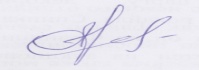  «03» июня 2022 г.Составитель(-и)Баева Л.В., профессор, д.ф.н, проректор по научной работе; Глазков А.П., доцент, д.ф.н., зав. кафедрой философии;Храпов С.А., доцент, д.ф.н., профессорГруппа научных специальностей1.5 Биологические наукиНаучная специальность1.5.9 БотаникаФорма обученияочная  Год приема Срок освоения20223 года№п/пНаименование радела, темыСеместрНеделя семестраКонтактная работа(в часах)Контактная работа(в часах)Контактная работа(в часах)Самостоят. работаФормы текущего контроля успеваемости (по темам)Форма промежуточной аттестации (по семестрам)№п/пНаименование радела, темыСеместрНеделя семестраЛПЗЛРСамостоят. работаФормы текущего контроля успеваемости (по темам)Форма промежуточной аттестации (по семестрам)Раздел 1 Общие проблемы философии науки11Предмет и основные концепции современной философии науки 16210Учебная дискуссия2Наука в культуре современной цивилизации17-8410Учебная дискуссия3Возникновение науки и основные стадии её исторической эволюции19410Учебная дискуссия4Структура научного знания110-11410Учебная дискуссия5Динамика науки как процесс порождения нового знания112210Учебная дискуссия6.Научные традиции и научные революции. Типы научной рациональности113210Учебная дискуссия7.Особенности современного этапа развития науки 112210Учебная дискуссия8Наука как социальный институт113210Учебная дискуссияРаздел 2 Философия отраслей науки9.Социально-гуманитарные науки: особенности.Методы научного исследования223210Учебная дискуссия10.Философия истории. Философия языка. Философия культуры224210Учебная дискуссия11История научной отрасли225252РефератИТОГОИТОГО28152Зачет / Дифференцированный зачетНомер радела (темы)Темы/вопросы, выносимые на самостоятельное изучениеКол-во 
часовФормы работы Раздел 1 Общие проблемы философии науки1Предмет и основные концепции современной философии науки Изучение учебной и научной литературы для подготовки к учебной дискуссии2Наука в культуре современной цивилизацииИзучение учебной и научной литературы для подготовки к учебной дискуссии3Возникновение науки и основные стадии её исторической эволюцииИзучение учебной и научной литературы для подготовки к учебной дискуссии4Структура научного знанияИзучение учебной и научной литературы для подготовки к учебной дискуссии5Динамика науки как процесс порождения нового знанияИзучение учебной и научной литературы для подготовки к учебной дискуссии6.Научные традиции и научные революции. Типы научной рациональностиИзучение учебной и научной литературы для подготовки к учебной дискуссии7.Особенности современного этапа развития науки Изучение учебной и научной литературы для подготовки к учебной дискуссии8Наука как социальный институтИзучение учебной и научной литературы для подготовки к учебной дискуссииРаздел 2 Философия отраслей науки9.Социально-гуманитарные науки: особенности.Методы научного исследованияИзучение учебной и научной литературы для подготовки к учебной дискуссии10.Философия истории. Философия языка. Философия культурыИзучение учебной и научной литературы для подготовки к учебной дискуссии11История научной отраслиИзучение учебной и научной литературы для подготовки к рефератуНаименование программного обеспеченияНазначениеAdobe ReaderПрограмма для просмотра электронных документовПлатформа дистанционного обучения LМS MoodleВиртуальная обучающая средаMozilla FireFoxБраузерMicrosoft Office 2013, Microsoft Office Project 2013, Microsoft Office Visio 2013Пакет офисных программ7-zipАрхиваторMicrosoftWindows 7 ProfessionalОперационная системаKasperskyEndpointSecurityСредство антивирусной защитыGoogle ChromeБраузерNotepad++Текстовый редакторOpenOfficeПакет офисных программOperaБраузерPaint .NETРастровый графический редакторMicrosoft Security Assessment Tool. Режимдоступа: http://www.microsoft.com/ru-ru/download/details.aspx?id=12273 (Free)Windows Security Risk Management Guide Tools and Templates. Режим доступа: http://www.microsoft.com/en-us/download/details.aspx?id=6232 (Free)Программы для информационной безопасностиVirtualBoxПрограммный продукт виртуализации операционных системVLC PlayerМедиапроигрывательMicrosoft Visual StudioСреда разработкиCisco Packet TracerИнструмент моделирования компьютерных сетейCodeBlocksКроссплатформеннаясредаразработкиEclipseСреда разработкиLazarusСреда разработкиPascalABC.NETСреда разработкиVMware (Player)Программный продукт виртуализации операционных системFar ManagerФайловый менеджерSofa StatsПрограммное обеспечение для статистики, анализа и отчетностиWinDjViewПрограмма для просмотра файлов в формате DJV и DjVuOracle SQL DeveloperСреда разработкиIBM SPSS Statistics 21Программа для статистической обработки данных№ п/пКонтролируемые разделы (этапы)  Наименование 
оценочного средстваРаздел 1 Общие проблемы философии науки1Предмет и основные концепции современной философии науки экспресс-опрос2Наука в культуре современной цивилизацииэкспресс-опрос3Возникновение науки и основные стадии её исторической эволюцииэкспресс-опрос4Структура научного знанияэкспресс-опрос5Динамика науки как процесс порождения нового знанияэкспресс-опрос6.Научные традиции и научные революции. Типы научной рациональностиэкспресс-опрос7.Особенности современного этапа развития науки экспресс-опрос8Наука как социальный институтэкспресс-опросРаздел 2 Философия отраслей науки9.Социально-гуманитарные науки: особенности.Методы научного исследованияэкспресс-опрос10.Философия истории. Философия языка. Философия культурыэкспресс-опрос11История научной отраслирефератФорма итогового контроляКандидатский экзаменШкала оцениванияКритерии оценивания5«отлично»демонстрирует глубокое знание теоретического материала при выполнении заданий; последовательно и правильно выполняет задания;обоснованно излагает свои мысли и делает необходимые выводы;  правильно и аргументированно отвечает на вопросы, приводит примеры.4«хорошо»демонстрирует знание теоретического материала при выполнении заданий, последовательно и правильно выполняет задания;обоснованно излагает свои мысли и делает необходимые выводы; допускает единичные ошибки, исправляемые после замечания преподавателя. 3«удовлетворительно»демонстрирует отдельные, несистематизированные знания, не способен применить знание теоретического материала при выполнении заданий; испытывает затруднения и допускает ошибки при выполнении заданий; выполняет задание при подсказке преподавателя, затрудняется в формулировке выводов.2«неудовлетворительно»демонстрирует существенные пробелы в знании теоретического материала, не способен его изложить и ответить на наводящие вопросы преподавателя, не может привести примерыШкала оцениванияКритерии оценивания«Зачтено»Дан полный, развернутый ответ на поставленные вопросы. Ответ четко структурирован, логичен, изложен литературным языком с использованием современной терминологии. Могут быть допущены 2-3 неточности или незначительные ошибки, исправленные аспирантом.«Не зачтеноДан недостаточно полный и недостаточно развернутый ответ. Ответ представляет собой разрозненные знания с существенными ошибками по вопросам. Присутствуют фрагментарность, нелогичность изложения. Отсутствуют выводы, конкретизация и доказательность изложения. Дополнительные и уточняющие вопросы преподавателя не приводят к коррекции ответа аспиранта.Или ответ на вопрос полностью отсутствует, или отказ от ответа